Návrh usnesení:Zastupitelstvo města Prostějova s c h v a l u j e 	prodej části pozemku p.č. 381 – trvalý travní porost v k.ú. Domamyslice o výměře cca 24 m2 (přesná výměra bude známa po vypracování geometrického plánu) za následujících podmínek:kupní cena bude stanovena ve výši dle znaleckého posudku (cena obvyklá) 120 Kč/m2, tj. celkem cca 2.880 Kč, a bude zaplacena před podpisem kupní smlouvy, náklady spojené s vypracováním geometrického plánu, znaleckého posudku a správní poplatek spojený s podáním návrhu na povolení vkladu vlastnického práva do katastru nemovitostí uhradí kupující,n e v y h o v u j ežádosti o prodej části pozemku p.č. 383/8 – zahrada v k.ú. Domamyslice o výměře cca 93 m2.Důvodová zpráva:Na Odbor správy a údržby majetku města Magistrátu města Prostějova se dne 03.03.2017 obrátil žadatel se žádostí o prodej částí pozemků Statutárního města Prostějova p.č. 383/8 – zahrada o výměře cca 93 m2 a p.č. 381 – trvalý travní porost o výměře cca 24 m2, oba v k.ú. Domamyslice. Jedná se o části pozemků, které jsou momentálně oploceny a jsou součástí zahrady na pozemku p.č. 383/4 v k.ú. Domamyslice ve vlastnictví žadatele. Žadatel tímto odkupem hodlá majetkoprávně dořešit stávající stav, kdy předmětné části pozemků Statutárního města Prostějova dlouhodobě užívá. Záležitost je řešena pod sp. zn. OSUMM 132/2017.  Odbor územního plánování a památkové péče, Magistrátu města Prostějova – oddělení územního plánování, obdržel žádost o vyjádření k prodeji částí pozemků ve vlastnictví Statutárního města Prostějova parcelní čísla 383/8 a 381 v katastrálním území Domamyslice, za účelem rozšíření zahrady z důvodu požadavku žadatele. K žádosti sdělujeme: Část pozemku parcelní číslo 381 v katastrálním území Domamyslice je součástí plochy č. 0979 – Plochy lesní (NL). Hlavní využití – pozemky určené k plnění funkcí lesa. Pozemek parcelní číslo 383/8 v katastrálním území Domamyslice je součástí plochy č. 0980 – Plochy rekreace - zahrádkářské osady (NL). Hlavní využití – pozemky pro pěstitelství, zahrádkaření a relaxaci situované do zahrádkářských osad. Podmínky prostorového uspořádání - ve stabilizovaných plochách se stávající využití pozemků nemění, přičemž za změny se nepovažují změny využití v souladu s Přílohou č. 1 (Tabulka ploch) a změny zachovávající nebo zlepšující kvalitu prostředí, umístěné v souladu s charakterem území a řešené v souladu s požadavky na ochranu hodnot území; jiné prostorové uspořádání je nutné ověřit územní studií. Konstatujeme, že záměr prodeje částí pozemků p. č. 383/8 a 381 v k. ú. Domamyslice není v souladu s koncepcí uspořádání území. Pozemek p.č. 383/8 v k. ú. Domamyslice je historicky přístupovou cestou k jednotlivým zahradám a zajišťuje prostupnost územím do přilehlého lesa a volné krajiny. U pozemku p.č. 381 v k. ú. Domamyslice se jedná o část pozemku určeného k plnění funkce lesa. Z tohoto důvodu prodej nedoporučujeme.Odbor životního prostředí obdržel postoupenou žádost o odprodej částí pozemků p.č. 383/8 a p.č. 381, oba v k.ú. Domamyslice, o celkové výměře cca 117 m2. Předmětné části pozemků jsou z minulosti oploceny a jsou součástí zahrady na pozemku p.č. 383/4 v k.ú. Domamyslice, která je ve vlastnictví žadatele.Odbor životního prostředí nemá námitek k odprodeji části pozemku p.č. 381 v k.ú. Domamyslice. Odbor životního prostředí nedoporučuje odprodej části pozemku p.č. 383/8 v k.ú. Domamyslice, neboť dle KN slouží jako jediná přístupová cesta k pozemku p.č. 381 v k.ú. Domamyslice.Odbor rozvoje a investic Magistrátu města Prostějova posoudil uvedenou žádost a sděluje, že nemá námitky k odprodeji části pozemku p.č. 381, k.ú. Domamyslice. U části pozemku p.č. 383/8, k.ú. Domamyslice doporučujeme, s ohledem na zachování možnosti přístupu na pozemek p.č. 381, k.ú. Domamyslice ve vlastnictví Statutárního města Prostějova, řešit užívání pronájmem či jinou vhodnou formou, případně uvedený přístup obnovit.Komise pro rozvoj města a podporu podnikání ve svém stanovisku ze dne 04.04.2017 sděluje, že přítomní členové Komise pro rozvoj města a podporu podnikání doporučují  Radě města Prostějova pouze prodej části pozemku p.č. 381 v k.ú. Domamyslice, a nedoporučují prodej části pozemku p.č. 383/8 v k.ú. Domamyslice. Současně členové komise navrhují legalizovat užívání plochy pozemku p.č. 383/8 v k.ú. Domamyslice, a to buď formou pronájmu, nebo odstraněním oplocení.Osadní výbor Krasice, Čechovice a Domamyslice nedoporučuje odprodej části pozemku p.č. 383/8 v k.ú. Domamyslice a doporučuje odprodej části pozemku p.č. 381 v k.ú. Domamyslice dle žádosti.Rada města Prostějovana své schůzi konané dne 09.05.2017 usnesením č. 7448:1) 	vyhlásila záměr prodeje části pozemku p.č. 381 – trvalý travní porost v k.ú. Domamyslice o výměře cca 24 m2 (přesná výměra pozemku bude známá po vyhotovení geometrického plánu), za následujících podmínek:a) 	kupní cena bude stanovena ve výši minimálně dle znaleckého posudku (cena obvyklá) a bude zaplacena před podpisem kupní smlouvy, b) 	náklady spojené s vypracováním geometrického plánu, znaleckého posudku a správní poplatek spojený s podáním návrhu na povolení vkladu vlastnického práva do katastru nemovitostí uhradí kupující,2) 	neschválila záměr prodeje části pozemku p.č. 383/8 – zahrada v k.ú. Domamyslice o výměře cca 93 m2,3) 	doporučila Zastupitelstvu města Prostějova nevyhovět žádosti, o prodej části pozemku p.č. 383/8 – zahrada v k.ú. Domamyslice o výměře cca 93 m2.Záměr prodeje části pozemku p.č. 381 v k.ú. Domamyslice o výměře cca 24 m2 byl v souladu s příslušnými ustanoveními zákona č. 128/2000 Sb., o obcích (obecní zřízení), ve znění pozdějších předpisů, zveřejněn vyvěšením na úřední desce Magistrátu města Prostějova a způsobem umožňujícím dálkový přístup po zákonem stanovenou dobu. K vyhlášenému záměru se nikdo jiný nepřihlásil.Dle znaleckého posudku byla obvyklá cena předmětné části pozemku znalcem stanovena ve výši 120 Kč/m2, tj. celkem ve výši cca 2.880 Kč.Souhlas ke zpracování osobních údajů dle zákona č. 101/2000 Sb., o ochraně osobních údajů a o změně některých zákonů, ve znění pozdějších předpisů, byl žadatelem udělen a je založen ve spise. Odbor správy a údržby majetku města nemá námitek ke schválení prodeje části pozemku p.č. 381 v k.ú. Domamyslice o výměře cca 24 m2 za podmínek dle návrhu usnesení. Vzhledem k výše uvedeným stanoviskům Odbor SÚMM nedoporučuje prodej části pozemku p.č. 383/8 v k.ú. Domamyslice o výměře cca 93 m2. Užívání zaplocené části pozemku p.č. 383/8 v k.ú. Domamyslice  jako součást zahrady bude Odborem SÚMM majetkoprávně dořešeno formou pronájmu.Žadatel není dlužníkem Statutárního města Prostějova.     Materiál byl předložen k projednání na schůzi Finančního výboru dne 04.09.2017.Osobní údaje fyzických osob jsou z textu vyjmuty v souladu s příslušnými ustanoveními zákona č.101/2000 Sb., o ochraně osobních údajů a o změně některých zákonů, ve znění pozdějších předpisů. Úplné znění materiálu je v souladu s příslušnými ustanoveními zákona č. 128/2000 Sb., o obcích (obecní zřízení), ve znění pozdějších předpisů k nahlédnutí na Magistrátu města Prostějova.Přílohy: 	 situační mapa	 fotomapa - GoogleV Prostějově dne 24.08.2017Osoba odpovědná za zpracování materiálu: 	Mgr. Libor Vojtek, vedoucí Odboru SÚMM, v. r.Zpracoval:  	Jiří Grygar, odborný referent oddělení nakládání s majetkem města Odboru SÚMM, v. r. 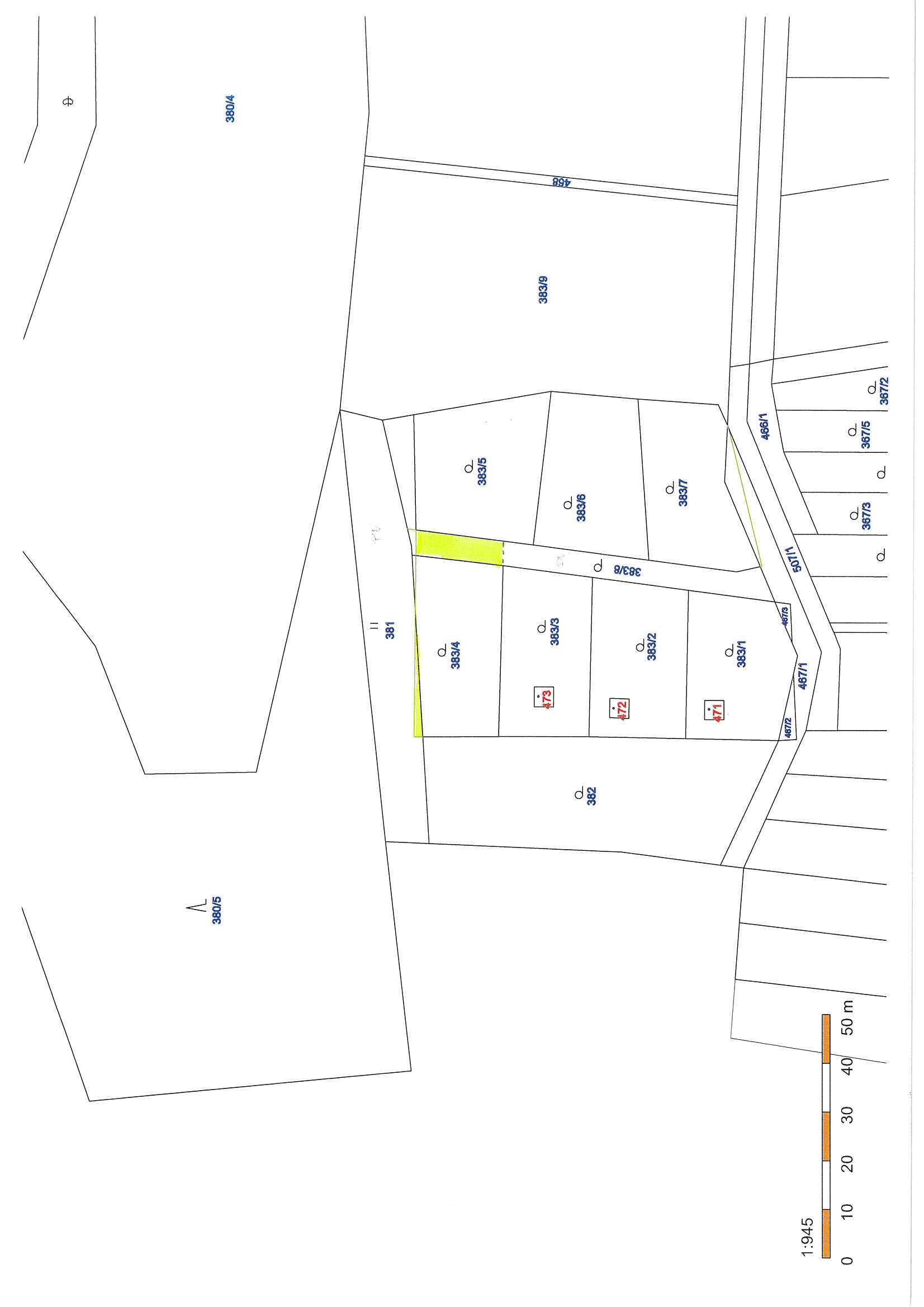 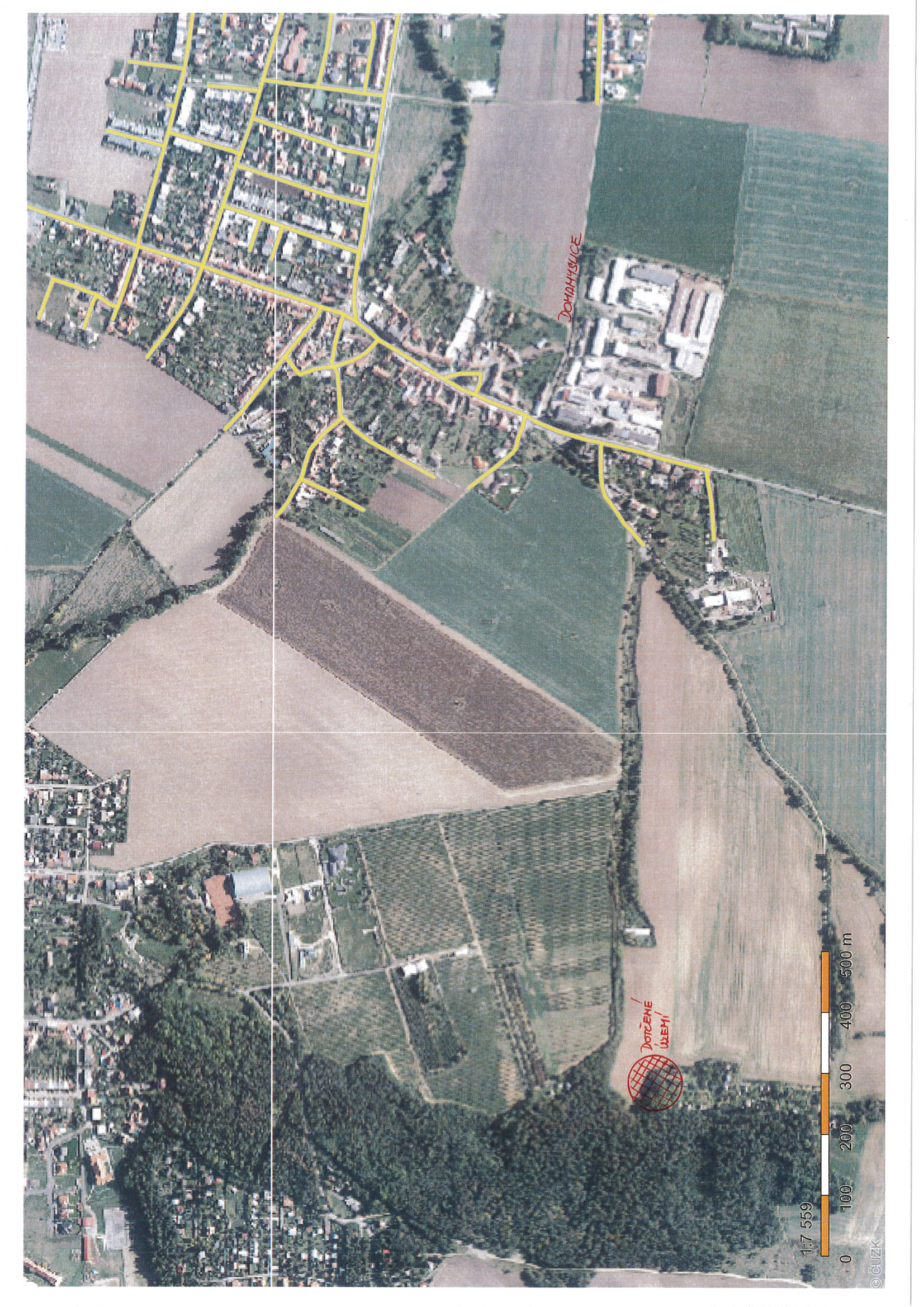 MATERIÁLMATERIÁLčíslo: pro zasedání  pro zasedání  pro zasedání  pro zasedání  pro zasedání  Zastupitelstva města Prostějova konané dne 11.09.2017Zastupitelstva města Prostějova konané dne 11.09.2017Zastupitelstva města Prostějova konané dne 11.09.2017Zastupitelstva města Prostějova konané dne 11.09.2017Zastupitelstva města Prostějova konané dne 11.09.2017Název materiálu:Schválení prodeje části pozemku p.č. 381 v k.ú. Domamyslice, prodej části pozemku p.č. 383/8 v k.ú. DomamysliceSchválení prodeje části pozemku p.č. 381 v k.ú. Domamyslice, prodej části pozemku p.č. 383/8 v k.ú. DomamysliceSchválení prodeje části pozemku p.č. 381 v k.ú. Domamyslice, prodej části pozemku p.č. 383/8 v k.ú. DomamyslicePředkládá:Rada města ProstějovaRada města ProstějovaRada města ProstějovaMgr. Jiří Pospíšil, náměstek primátorky, v. r. Mgr. Jiří Pospíšil, náměstek primátorky, v. r. Mgr. Jiří Pospíšil, náměstek primátorky, v. r. 